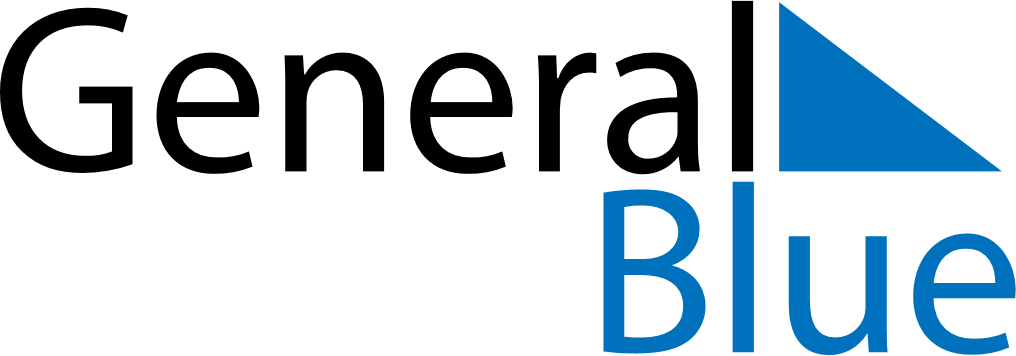 November 2018November 2018November 2018November 2018November 2018November 2018VietnamVietnamVietnamVietnamVietnamVietnamMondayTuesdayWednesdayThursdayFridaySaturdaySunday12345678910111213141516171819202122232425Vietnamese Teacher’s Day2627282930NOTES